ORDERBY THE COMMISSION:On July 26, 2018, Blaine E. Rhodes Sewer Company (Rhodes Sewer), Utility Code 230031, filed Supplement No. 12 To Sewer - Pa. P.U.C. No. 2 to become effective November 15, 2018.  The subject tariff would increase Rhodes Sewer’s total annual operating revenues for wastewater service by approximately $14,228, or 18.14%.Analysis of the proposed tariff filing and supporting data indicates that the proposed changes in rates, rules, and regulations may be unlawful, unjust, unreasonable, and contrary to public interest.  It also appears that consideration should be given to the reasonableness of Rhodes Sewer’s existing rates, rules, and regulations.  At the same time, analysis of the tariff filing and supporting data indicates that a lesser increase in rates may be just and reasonable; THEREFORE,IT IS ORDERED:That if, on or before ten (10) days after the date of entry of this Order, Blaine E. Rhodes Sewer Company files a tariff or tariff supplement, effective upon five (5) days’ notice to the Commission, which cancels and supersedes Supplement No. 12 To Sewer - Pa. P.U.C. No. 2, and which contains proposed changes in rates calculated to produce additional annual revenues of approximately $10,617 incorporating the schedule of rates shown on Attachment A, attached hereto, the tariff or tariff supplement proposing the increase shall be permitted to become effective upon five (5) days’ notice.That if Blaine E. Rhodes Sewer Company has not filed a tariff or tariff supplement cancelling and superseding Supplement No. 12 To Sewer - Pa. P.U.C. No. 2 as described in Ordering Paragraph 1 of this Order, on or before ten (10) days of the date of entry of this Order, or been granted additional time to do so by Order of the Commission, the following shall apply:That an investigation on Commission motion shall be instituted, without further Order of the Commission, to determine the lawfulness, justness, and reasonableness of the rates, rules, and regulations contained in Blaine E. Rhodes Sewer Company’s proposed Supplement No. 12 To Sewer - Pa. P.U.C. No. 2;That Supplement No. 12 To Sewer - Pa. P.U.C. No. 2 shall be, without further Order of the Commission, suspended until June 15, 2019, unless otherwise directed by Order of the Commission;That within ten days following the suspension of Supplement No. 12 To Sewer - Pa. P.U.C. No. 2, pursuant to 52 Pa. Code § 53.71, Blaine E. Rhodes Sewer Company shall file (or e-file) a tariff supplement, which shall bear no effective date, with the Commission and post the tariff supplement at the offices of Blaine E. Rhodes Sewer Company announcing that the aforementioned tariff is suspended until June 15, 2019.  A sample copy of a suspension supplement is attached to this Order as Attachment B;That this investigation shall include consideration of the lawfulness, justness, and reasonableness of the existing rates, rules, and regulations of Blaine E. Rhodes Sewer Company; andThat this case be assigned to the Office of Administrative Law Judge for Alternative Dispute Resolution, if possible, for the prompt scheduling of such hearings as may be necessary culminating in the issuance of a recommended decision.That a copy of this Order shall be served upon Blaine E. Rhodes Sewer Company, the Bureau of Investigation and Enforcement, the Office of Consumer Advocate, the Office of Small Business Advocate, and any persons who have filed formal complaints against the Blaine E. Rhodes Sewer Company’s proposed tariff.That this Order is without prejudice to any formal complaints timely filed against the Blaine E. Rhodes Sewer Company’s proposed rate increase.BY THE COMMISSION,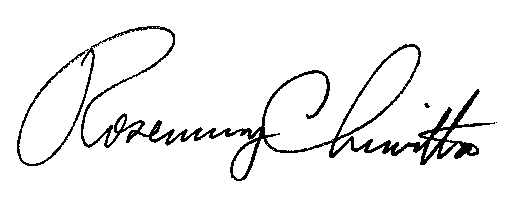 Rosemary ChiavettaSecretary(SEAL)ORDER ADOPTED:  October 25, 2018ORDER ENTERED:  October 25, 2018ATTACHMENT ASchedule of RatesService ChargeEach customer per month			$12.37Consumption ChargesRate per 100 cubic feet			$4.64Rate per 1,000 gallons			$6.21ATTACHMENT BSample Suspension SupplementSupp. No. ______ to_______ Pa. P.U.C. No. _____(COMPANY NAME)_______________________________(TERRITORY SERVED BY COMPANY)The application of rates proposed in Tariff __________ Pa. P.U.C. No. ______ filed to become effective ___________________, is hereby suspended until _____________, at Docket No. ________________.  Presently effective rates contained in Tariff __________ Pa. P.U.C. No. ______ and supplements thereto, will continue in effect until otherwise amended.  Issued in compliance with Title 66 Pa. C.S. § 1308.ATTACHMENT CAdjustments and Reductions to Blaine E. Rhodes Sewer Company ClaimsWastewater Revenues - The Commission adjusted Rhodes Sewer’s claim for wastewater revenues by $667.68 to annualize customer count changes.  After applying Commission adjustments, the anticipated income available for return under proposed rates of $14,228 represents a 10.46% return on the original cost rate base of $115,420 which is excessive.  If Rhodes Sewer accepts the Commission’s recommendation to increase revenues approximately $10,617 rather than Rhodes Sewer’s proposal of $14,228, the anticipated income available for return would be approximately $8,656 which would produce a return of 7.50% on the original cost rate base.Operating Labor - The Commission adjusted Rhodes Sewer’s claim for operating labor by -$386.14.  Rhodes Sewer’s sister company, Venango Water Company, provided a response to TUS Data Request R-19 indicating Rhodes Sewer incorrectly allocated its share of distributed wages, joint expenses and insurance costs and provided a corrected allocation.  The adjustment is consistent with the corrected allocation provided by Venango.Depreciation - The Commission adjusted Rhodes Sewer’s claim for depreciation by 
-$0.50.  The adjustment is largely from the removal of $19.07 from the original cost of the asset in Company Account No. 51.  The Company’s response to TUS Data Request R-9 included a receipt for a minnow trap, which is not a prudent expense for utility operations.Rate Base at Original Cost - The Commission adjusted Rhodes Sewer’s net plant in service by -$5,935.61.  This adjustment is comprised of the following:-$5,637.64 to include accrued depreciation on Rhodes Sewer assets that were not included by Rhodes Sewer;-$19.07 to remove the cost of a minnow trap;-$217.83 to adjust Rhodes Sewer’s cash working capital claim both to agree with other adjustments or reductions and to exclude tax and depreciation expenses from Rhodes Sewer’s calculation; and-$61.07 to adjust Rhodes Sewer’s material and supplies claim both to agree with other adjustments and to exclude non-depreciable plant in service from Rhodes Sewer’s calculation.Rate Case Expense - The Commission reduced Rhodes Sewer’s rate case expense by -$857.14 to reflect a 3.5-year normalization period as opposed to Rhodes Sewer’s proposed 2-year normalization period.Non-Operating Income/Expense - The Commission adjusted Rhodes Sewer’s non-operating income/expense by $4.21 to exclude these revenues and expenses from rates.Rate Base	Blaine E. Rhodes Sewer Company (Rhodes or the Company) is financed at test year end with no long-term debt and $62,248 equity.  This capitalization is considered atypical for the water utility industry.  The Commission has previously utilized hypothetical capital structures when a utility’s capitalization is atypical relative to the barometer group used to determine the return on equity. The Commission has based its return recommendation on a market-based water utility barometer group because the water utility industry offers the most suitable surrogate for determining a rate of return. The hypothetical capital structure (50% debt and 50% equity capital) is a market determined capitalization profile reflecting the risks associated with the industry.  The market DCF equity cost rate relates to this structure.	The Commission recommends a 5.00% cost rate to be applied to the debt capital portion of Rhodes’ capitalization.  This rate is based on an estimated debt cost of Baa corporate bonds.  The pre-adjusted cost of equity is based on a Discounted Cash Flow analysis of a barometer group of water utilities with actively traded common stock. The barometer group-related range of appropriate, market-derived returns is currently 6.41 to 12.93% with a mean of 9.67%.  The Commission recommends a return to the Company’s equity of 10.00% based upon adjusting their return to reflect size, current market conditions and the scope of operations differentials vis-à-vis the barometer group.  The resulting return on the Company’s rate base is 7.50%.						  _ Andrew Herster_						   Andrew Herster Rate of Return-Company Claimed and Per CommissionBlaine E. Rhodes Sewer Company Commission Rate of Return:	Capital		Capital		Cost		Weighted	Components 		Ratios			Rates		     Cost   				   %			   %		       %	Total Debt		  50			 5.00		       2.50		  		Preferred Stock	Common Equity	  50			10.00		       5.00			       	       Total Return      100.0					       7.50Company Claimed Rate of Return:	Capital		Capital		Cost		Weighted	Components 		Ratios			Rates		     Cost   				   %			   %		       %	Total Debt		  n/a			 n/a		       n/a 	Preferred Stock	  					       	Common Equity	  n/a			 n/a		       n/a	      Total Return      	n/a					       n/aPublic Meeting held October 25, 2018Public Meeting held October 25, 2018Public Meeting held October 25, 2018Commissioners Present:Commissioners Present:Gladys M. Brown, ChairmanAndrew G. Place, Vice ChairmanNorman J. KennardDavid W. SweetJohn F. Coleman, Jr.Gladys M. Brown, ChairmanAndrew G. Place, Vice ChairmanNorman J. KennardDavid W. SweetJohn F. Coleman, Jr.Gladys M. Brown, ChairmanAndrew G. Place, Vice ChairmanNorman J. KennardDavid W. SweetJohn F. Coleman, Jr.Gladys M. Brown, ChairmanAndrew G. Place, Vice ChairmanNorman J. KennardDavid W. SweetJohn F. Coleman, Jr.Gladys M. Brown, ChairmanAndrew G. Place, Vice ChairmanNorman J. KennardDavid W. SweetJohn F. Coleman, Jr.Pennsylvania Public Utility Commissionv.Blaine E. Rhodes Sewer CompanyPennsylvania Public Utility Commissionv.Blaine E. Rhodes Sewer CompanyPennsylvania Public Utility Commissionv.Blaine E. Rhodes Sewer CompanyR-2018-3001505R-2018-3001505Test Year Ended 2017Company ($)Adjust ($)Commission ($)Total Depr. Plant in Service 209,193(19)209,174Less: Accrued Depr. 99,3435,637104,980Net Depreciable Plant109,850(5,657)104,193Add: Non-Depr. Plant450-450Net Plant in Service110,300(5,657)104,643Add:Cash Working Capital 9,953(218)9,735Materials and Supplies1,103(61)1,042Rate Base121,356(5,936)115,420ATTACHMENT DRATE OF RETURN ANALYSIS SHEETATTACHMENT DRATE OF RETURN ANALYSIS SHEETATTACHMENT DRATE OF RETURN ANALYSIS SHEETATTACHMENT DRATE OF RETURN ANALYSIS SHEETATTACHMENT DRATE OF RETURN ANALYSIS SHEETATTACHMENT DRATE OF RETURN ANALYSIS SHEETATTACHMENT DRATE OF RETURN ANALYSIS SHEETATTACHMENT DRATE OF RETURN ANALYSIS SHEETATTACHMENT DRATE OF RETURN ANALYSIS SHEETATTACHMENT DRATE OF RETURN ANALYSIS SHEETATTACHMENT DRATE OF RETURN ANALYSIS SHEETATTACHMENT DRATE OF RETURN ANALYSIS SHEETCapital Structure EmployedCapital Structure EmployedCapital Structure EmployedInterest Expense Used for Tax CalculationInterest Expense Used for Tax CalculationInterest Expense Used for Tax CalculationInterest Expense Used for Tax CalculationInterest Expense Used for Tax CalculationInterest Expense Used for Tax CalculationDocket Number:Docket Number:R-2018-3001505Date:Date:(  )(  )CompanyCompany(X)(X)ActualActualName:Blaine E. Rhodes Sewer CompanyBlaine E. Rhodes Sewer Company(   )(   )Cons. SystemCons. System(   )(   )HypotheticalHypotheticalAffiliation:Affiliation:(X)(X)HypotheticalHypothetical(   )(   )NormalizedNormalizedTest Year End:Test Year End:December 31, 2017(   )(   )OtherOther(   )(   )OtherOtherCapital Structure and Cost Rates Capital Structure and Cost Rates Capital Structure and Cost Rates Capital Structure and Cost Rates Capital Structure and Cost Rates Capital Structure and Cost Rates Capital Structure and Cost Rates Capital Structure and Cost Rates Capital Structure and Cost Rates Capital Structure and Cost Rates Capital Structure and Cost Rates Capital Structure and Cost Rates Capital Structure and Cost Rates Capital Structure and Cost Rates Capital Structure and Cost Rates Per Commission Per Commission Per Commission Per Commission Per Commission Per Commission Per Commission Per Commission Company ClaimedCompany ClaimedCompany ClaimedCompany ClaimedCompany ClaimedCompany ClaimedCompany ClaimedDebt50x5.00  =2.50DebtDebtn/ax n/a ==n/an/aP/S0x0=0   P/SP/Sn/axn/a==C/E50x10.00=5.00C/EC/En/axn/a==n/an/aTotal1007.50TotalTotal      n/an/an/an/an/a